16.06.2022Ул. Мичурина, 18-20, устранение забоя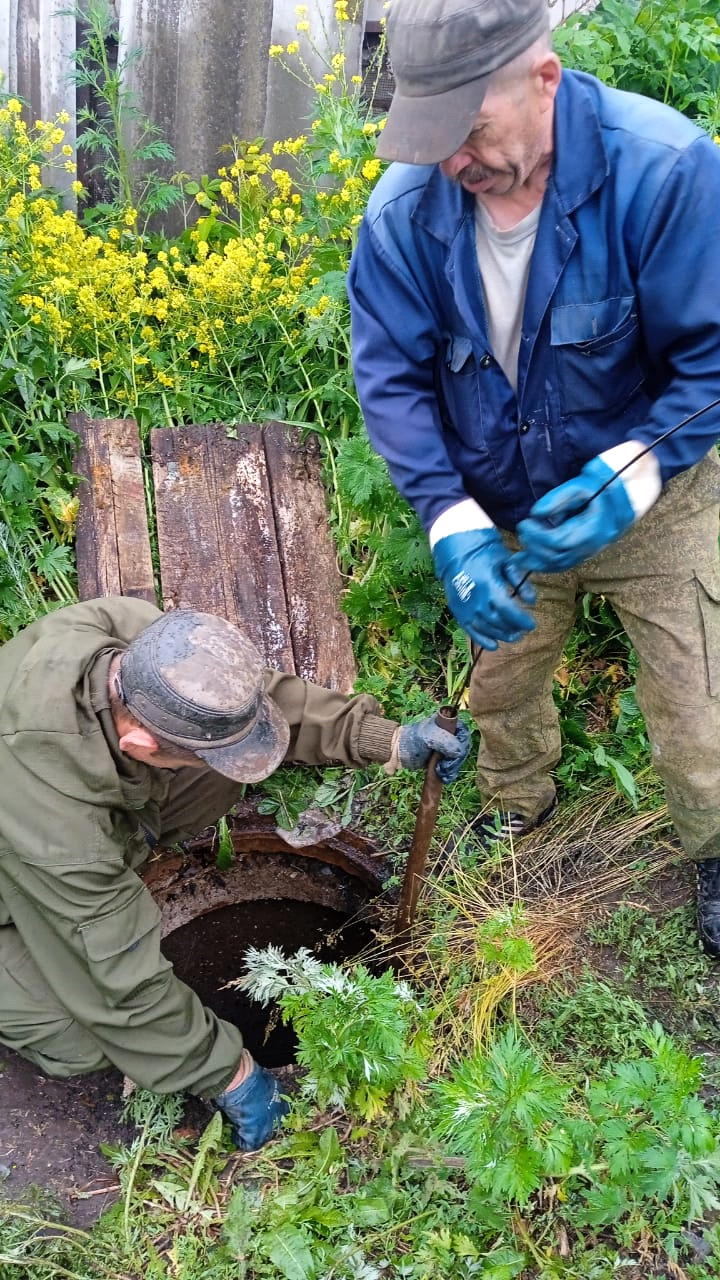 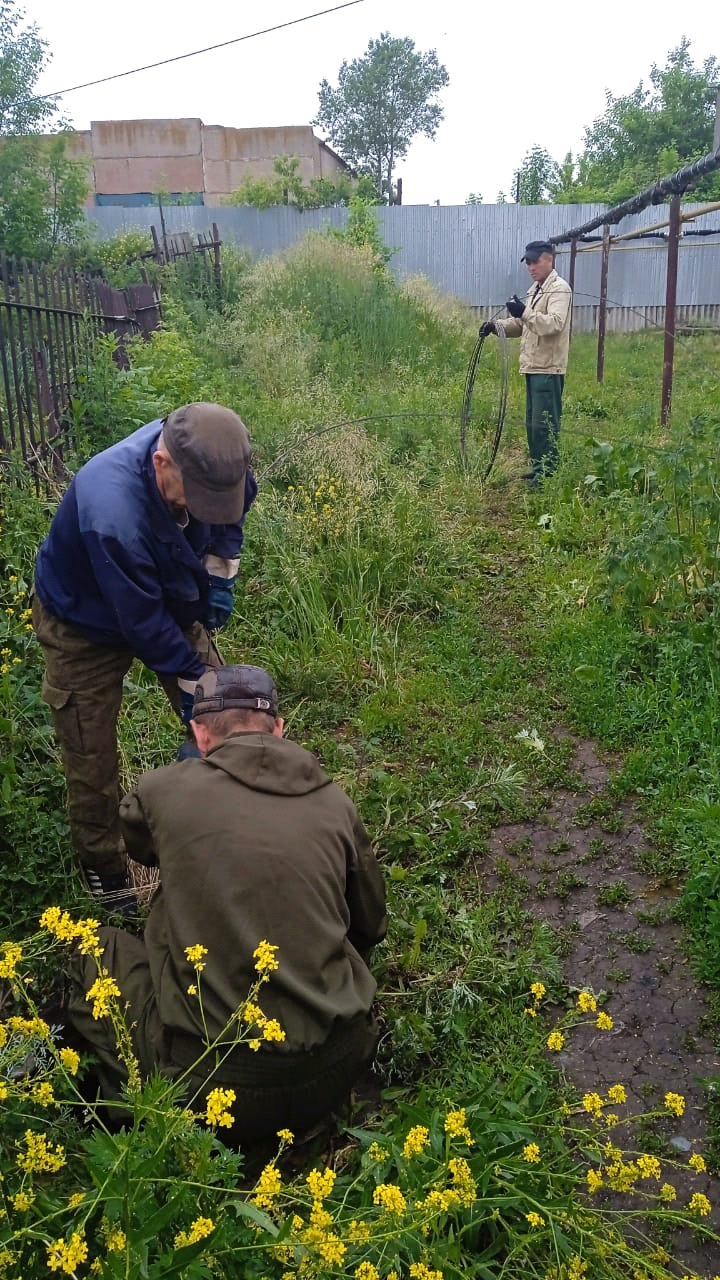 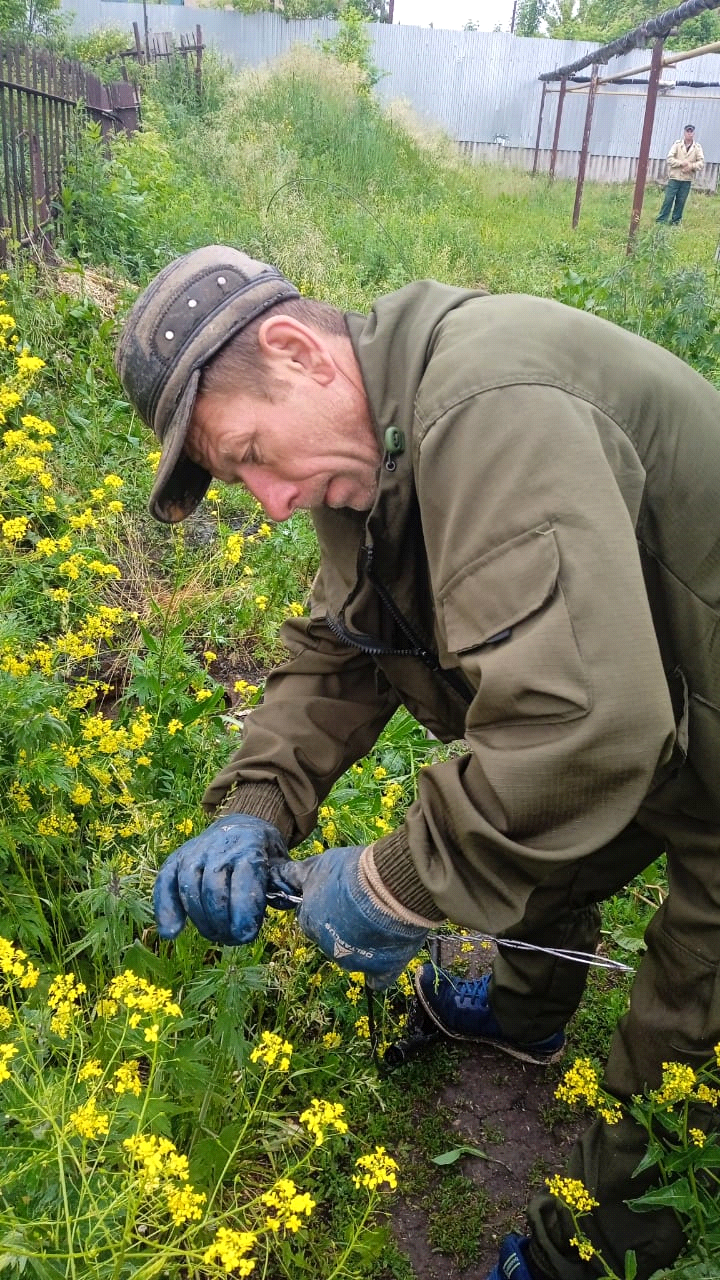 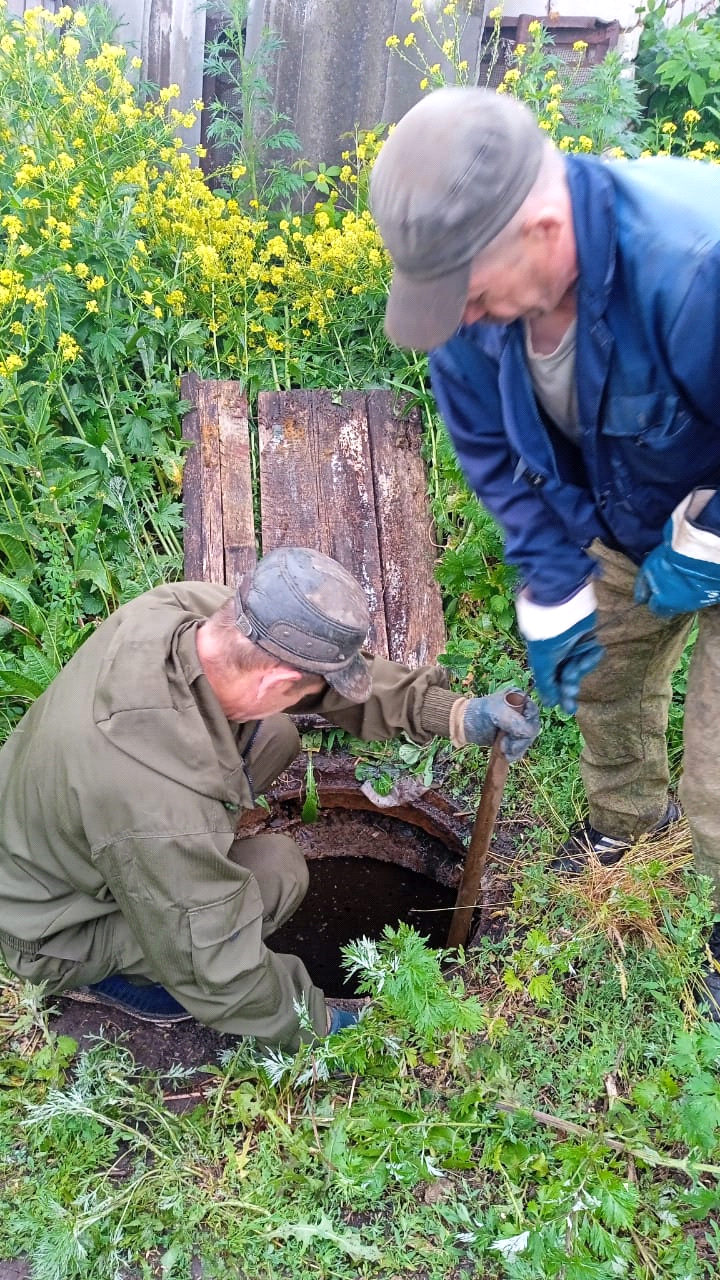 